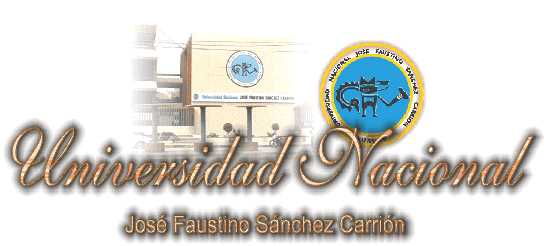              FACULTAD DE EDUCACIÓN      Departamento Académico de Ciencias Sociales y Humanidades     ESCUELA ACADEMICO PROFESIONAL DE EDUCACION BÁSICA                                   CIENTÍFICO   HUMANÍSTICA DUAL                                     SILABO DE FONÉTICA Y FONOLOGÍAI. DATOS INFORMATIVOS         1.1. CURSO			           : FONÉTICA y FONOLOGIA                 1.2. CREDITOS			:  3         1.3. HORAS DE CLASE	            : 4 horas pedagógicas         1.4. ESPECIALIDAD			:  L.C.I.I         1.5. PRERREQUISITO                       : Lingüística         1.4. CICLO ACADEMICO		:  IV            1.5. SEMESTRE ACADEMICO	:  2018 – I         1.6. DOCENTE			            : Dra. Mariela EspinozaVizquerraII. FUNDAMENTACIÓN -  DESCRIPCIÓN   El curso de Fonética y Fonología pertenece al área de Formación  Especializada (Lengua, Comunicación e Idioma Inglés), previsto en el actual Plan Curricular de la EAP de Educación Básica  Científico Humanística Dual.Dada la naturaleza oral del Lenguaje, el habla se convierte en el primer requisito para ampliar y consolidar el horizonte lingüístico de nuestra competencia idiomática. En consecuencia, incluimos tópicos relacionados con el proceso fonoarticulatorio, acústico y perceptual, que constituyen  descriptivamente la arquitectura del español en el marco comunicativo de los peruanos; acotamos, por eso, el sistema fonológico del español en sus niveles segmentales y suprasegmentales, contextualizados en el universo de las variedades del mismo por el contacto con las lenguas vernáculas. Esto es, el Curso tendrá como fin  estudiar el plano de la expresión de la Lengua Española.III. SUMILLALa producción de la voz y la descripción articulatoriaLa fonoarticulación y los rasgos fonéticosLos fonemas segmentales y suprasegmentalesVariantes fonolingüísticas regionales.IV.  PROGRAMACIÓN DE LAS UNIDADES DIDACTICAS      4.1. PRIMERA UNIDAD DE APRENDIZAJE :  LA FONOARTICULACION. Tema eje                 :   ¿Qué sabemos acerca del carácter oral del                                                   Lenguaje?           . Capacidad General  :    Conocer la naturaleza física del lenguaje a través de la                                                   descripción de los sonidos articulados explicando el	 aporte de la ciencia lingüística y  de  otras que le                                                    reconocen su carácter oral.            . Duración                     :  De la 1ra. Semana a la 4ta. (                         )MODULO DIDÁCTICO Nº 1 4.2. SEGUNDA UNIDAD DE APRENDIZAJE :  FONEMAS SEGMENTALES                                                                                       DEL ESPAÑOL   	                                                . Tema eje                   : Conozcamos los fonemas segmentales por el punto y                                                  modo de articulación            . Capacidad General  :  Determinar, describir, diferenciar y explicar las                                                  Características articulatorias  de los  fonemas                                                   segmentales            . Duración                    :De la 5ta. Semana a la 8va MODULO DIDÁCTICO Nº 23ra. UNIDAD DE APRENDIZAJE: ALÓFONOS DEL ESPAÑOL Tema eje                   : Conociendo las variantes fonológicasCapacidad General    : Describir  y explicar la producción de consonantes y vocales en                                      En el acto del habla                                          Duración	            : De la 9na. Al 12 ma. SemanaMODULO DIDÁCTICO Nº 03               CUARTA. UNIDAD DE APRENDIZAJE: - FONEMAS   SUPRASEGMENTALES        -  FONOLOGÍA DE LAS LENGUAS  DEL PERÚTema eje                    : Conociendo los fonemas suprasegmentales Capacidad General   : Describir  las variantes fónicas del Español                                              reconociendo la estructura fonológica del sistema lingüístico                                      nuestro, a  través de ejercicios acentuales y de entonación Duración		:De la semana 13 a la semana 17  MODULO DIDÁCTICO Nº 04 V.  ESTRATEGIAS DIDÁCTICASVI          MATERIALES EDUCATIVOSMATERIALESSilabo, textos de consulta, separatasImpresos, gráficasPlumones de colores, pizarra acrílicaMEDIOSMedios convencionales( Exposición tutorial, exposición demostrativa)Medios electrónicosMedios informáticos (internet, correo electrónico)VII          EVALUACIÓNREQUISITOS DE APROBACIÓNCumplir con las evaluaciones programadasPresentar  fólderes de trabajo, según formato a explicarse:. Relato mítico de su medio o comunidad . Gráficos  de perfiles  fonoarticulatoriosA partir de la 3ra. Intervención oral, cada intervención adicional en clase tendrá carácter sustitutorio de notaciones  desaprobadas.PROCEDIMIENTOS EVALUATIVOSDos evaluaciones escritas( E1-E2), incluye las prácticas.Dos intervenciones orales(O1- O2)  Tres  trabajos de reforzamiento( T.A.)(a partir de la 3ra. Intervención oral, cada una de éstas tiene carácter sustitutorio)              PROMEDIO FINAL =     PPI (0,35)  + PP2 (0,35) + TA (0,30)VIII. RECURSOS BIBLIOGRÁFICOSReferencias bibliográficas ( I Unidad  )1. Sapir,  Edward .  El Lenguaje, México: Fondo de Cultura Económica;	                                1971 ( 3ra. Reimpresión)2. Coseriu, Eugenio. Lecciones de Lingüística General, Madrid:  Edit. Gredos;                                1986 (1ra. Reimpresión)3. De Saussure, Ferdinand. Curso de Lingüística General, Buenos Aires: Edit. Losada;                                 1970 ( 8va. Edición)4. Mendoza , Aída. Manual de Fonética, Lima: Edic. Concytec; 19885. Luria, A. R.  Cerebro en acción, Barcelona: Edit. Fontanella,SA  1979 (2da. Edición)6. Bloomfield,  Leonard. El Lenguaje, Lima: Dpto. de publicaciones UNMSM; 19647. Chomsky.  Noam. Estructuras Sintácticas, México: Siglo veintiuno Editores;                               1975 (2da. Edición)8. Sperry . La Asimetría funcional del cerebro ( separata del Dr. César Sarria)9. Martinet, André. Elementos de Lingüística General, Madrid: Edit. Gredos;	     1984 (3ra. Edición)Referencias bibliográficas ( II – III Unidades )(1). Dubois, Jean  et al. Diccionario de Lingüística, , Madrid: Alianza Editorial;                                   1998 ( pp.12 y 509)(2) Quilis, Antonio y Fernández,  J. Curso de Fonética y Fonología, Madrid:			CSC; 1982 ( X edición Revisada y aumentada)-pp.  29 -.31(3) Ramos Gonzales, Marcial y Mendoza, Manuel. Lengua y Comunicación, Huacho:			Ediciones TAI Fac. de Educación, UNJFSC; 2004 ( pp. 179-180)( 4 ) Rojas Rojas, Ibico.Nosotros los hablantes, Lima:			Editorial  San Marcos; 1994 (pp.227 -  231)(5) ) Pérez Torres, Esteban. Elocución Oral, Lima:			Ediciones La Cantuta; 1998 (pp. 83-85)(6) Welte, Werner. Lingüística Moderna, Madrid:	Editorial Gredos; 1985 ( p.687)(7) Lewandovski, Theodor. Diccionario de Lingüística, Madrid:			Ediciones Cátedra,S.A.; 1982 ( p.287 )(8). Alonso- Cortés, Angel.  Lingüística General, Madrid:                                   Ediciones Cátedra S.-A.;1994 ( pp. 111- 324)(9) Saussure, Ferdinand. Curso de Lingüística General, México:Edit. Artemisa;			1985- Edic. Mexicana ( pp.62 y 93)(10) Sánchez Aznara, Gilberto. Notas de Fonética y Fonología, México: Editorial                                     Trillas;1992- 1ra. Reimpresión ( p.82)(11) Chomsky, Noam. Aspectos de la teoría de la Sintaxis, Madrid: Aguilar;			1976- 3ra. Reimpresión (p. LV- Introducción a Chomsky) (12). Martinet, André. Elementos de Lingüística Moderna, Madrid:		        Edit. Gredos; 1984 ( tercera edición ) p.24(13) Hjelmslev, Louis. Sistema lingüístico y cambio lingüístico, Madrid:		       Edit. Gredos; 1976 (pp.46,49)(14) Malmberg, Bertil. Los caminos de la Lingüística, México:Siglo Veintiuno editores;                                   1986(decimoséptima edición en español) p.85 Referencias bibliográficas ( IV  Unidad )(1) Alarcos Llorach, Emilio. Fonología Española, Madrid: Edit. Gredos; 1983 ( 4ta.                              Edición- 6ta.reimpresión) pp.35-42- 49-160-201(2) Quilis, Antonio et al. Curso de Fonética y Fonología Españolas, Madrid:	C:S:I:C:; 1982(10 edición revisada y aumentada)pp.12 -160-163-168 (3) Sánchez Aznara, Gilberto. Notas a Fonética y Fonología, México:	Edit. Trillas; 1992( 1ra. Reimpresión- 1ra. Edición) pp.64-93(4) Mendoza, Aída et al. Manual de Fonética, Lima:	UNMSM/ Concytec; 1988 ( 1ra. Edición) pp.71-89-156-182-188(5) Carreter, Lázaro. Diccionario de términos filológicos, Madrid:	Edit. Gredos; 1984(6ta. Reimpresión de la 3ra. Edición),p.20(6) Schane, Sanford. Introducción a la Fonología Generativa, Barcelona:	Edit. Labor, S:A:; 1979 ( p.158)(7) Escobar, Alberto. Variaciones Sociolingüísticas del Castellano en el Perú, Lima:	IEP; 1978 ( p.35) (8) Coseriu, Eugenio. Gramática, Semántica y y Universales, Madrid:	Edit. Gredos;  1978 ( p. 135 )(9) Seco, Rafael. Manual de Gramática Española, Madrid:	Aguilar; 1969 ( novena  edición- 2da. Reimpresión), p.278                                             ********************Referencias  de Internet	                  Huacho, setiembre del 2017 	------------------------------------------------                                                         Dra. Mariela Espinoza Vizquerra                                                     DNU 261FACULTAD DE EDUCACIÓN                        Departamento Académico de Ciencias Sociales y Humanidades        Escuela  Académico Profesional de Educación Básica Cientif. Humanistic. Dual	                                                  SILABO DE LENGUAI. DATOS INFORMATIVOS            1.1. CURSO			: LENGUA	1.2. CREDITOS		: 3 créditos	1.3. HORAS DE CLASE	: 4  horas (HT :02/ HP: 02 )	1.4. ESPECIALIDAD	:  E.P.P.A. -  CC.SS.y T.	1.5. CICLO ACADEMICO	: I  CICLO	1.6. SEMESTRE ACAD.	: 2011 – I	1.7. DOCENTE		: Ms. Marcial Ramos GonzalesII. FUNDAMENTOS- DESCRIPCIÓN- FINALIDADEl Curso de Lengua (FG.  0103) pertenece al área de Formación General de acuerdo con el Plan Curricular de  la Facultad de Educación..Acoge la exigencia de los estudiantes para reconocer al amparo de la Lingüística, los elementos téorico- prácticos del lenguaje, en lo diacrónico y sincrónico, que se  traducen en la dicotomía lengua/ habla; además del normativismo que impulsa la Real Academia Española III. SUMILLADesde una perspectiva propedéutica se propone perfeccionar el uso del lenguaje como instrumento de socialización que permitirá al estudiante universitario la correcta y eficiente comunicación interpersonal y de masas, desarrollando las habilidades de escuchar y leer, hablar y escribir cumpliendo los lineamientos de la sintaxis y la ortografía, en tanto constituyan requisitos esenciales para la comprensión, producción y difusión del conocimiento científico. En tal sentido, se tendrá que cumplir con los siguientes tópicos:            . Producción lingüística	. Normativa instrumental      . Relaciones sintácticas	, Teoría lingüísticaIV.  PROGRAMACIÓN DE LAS UNIDADES DIDACTICAS4.1.. PRIMERA UNIDAD DE APRENDIZAJE:                         PRODUCCIÓN LINGUISTICA- TEMA EJE			  : ¿Qué tanto sabemos manejar la Lengua Española?- CAPACIDAD GENERAL  :  Explicar y aplicar los recursos e instrumentos en                                                      la redacción y análisis de textos.	- DURACIÓN                          : De la 1ra. a la 4ta. semanaMODULO DIDÁCTICO Nº 1 4.2. SEGUNDA  UNIDAD DE APRENDIZAJE:                           NORMATIVA INSTRUMENTAL- TEMA EJE				: Optemos por manejar bien el Español.- CAPACIDAD GENERAL             : Identificar, explicar y aplicar las normas del                                                                 español- DURACIÓN                                   : De la 5ta.. a la 8va.. semanaMODULO DIDÁCTICO Nº 2PRIMERA EVALUACIÓN PARCIAL4.3.. TERCERA UNIDAD DE APRENDIZAJE:                          RELACIONES SINTACTICAS- TEMA EJE				: Desentrañando las estructuras sintácticas- CAPACIDAD GENERAL             :Describir y explicar los constituyentes                                                               Inmediatos en la estructura oracional.- DURACIÓN                                   : De la 9na. a la 12ma. semanaMODULO DIDÁCTICO Nº 34.4. CUARTA UNIDAD DE APRENDIZAJE:                                      TEORIA LINGÜISTICA- TEMA EJE				: Cuánto sabemos  sobre el Lenguaje- CAPACIDAD GENERAL              :Conocer el proceso de desarrollo del                                                                Lenguaje- DURACIÓN                                    : De la semana 13 a la semana 17MODULO DIDÁCTICO Nº 4ESTRATEGIAS DIDÁCTICAS     VI .          MATERIALES EDUCATIVOSMATERIALESSilabo, textos de consulta, separatasImpresos, gráficasPlumones de colores, pizarra acrílicaMEDIOSMedios convencionales( Exposición tutorial, exposición demostrativa)Medios electrónicosMedios informáticos(internet, correo electrónico) VII.REQUISITOS DE APROBACIONCumplir con las evaluaciones programadasPresentar  fólderes de trabajo:  Redacción documentaria/ Informe sobre visitasa lugares de motivación -     Desarrollar  trabajos de investigación : Lecturas literarias(EPPA)/ Lecturas  de temas polémicos( CC.SS.T.)(Todo este trabajo, en un fólder según formato a explicarse)A partir de la 3ra. Intervención oral, cada intervención adicional en clase tendrá carácter sustitutorio de notaciones  desaprobadas.CONSIDERACIONES EVALUATIVASPROCEDIMIENTOS EVALUATIVOSDos evaluaciones escritas( E1-E2), incluye las prácticas.Dos intervenciones orales(O1- O2)  Dos trabajos de reforzamiento( T.A): De investigación y de Red. Document.              PROMEDIO FINAL =       PPI (0,35)  + PP2 (0,35) + TA (0,30)   VIII. RECURSOS BIBLIOGRAFICOSReal Academia  Española. Esbozo de una nueva Gramática de la Lengua Española, Madrid: Edit. Espasa-Calpe S:A:; 1973 (19na. Reimpresión)Hockett, Charles. Curso de Lingüística Moderna, Buenos Aires:Editorial Universitaria; 1976 (3ra. Edición)Chomsky, Noam. Aspectos de la teoría de la sintaxis, Madrid:Ediciones Aguilar; 1976 ( 3ra. Reimpresión)Saussure, Ferdinand de. Curso de Lingüística General, Buenos Aires:Editorial Losada,S.A.; 1977Lewandovski, Theodor. Diccionario de Lingüística, Madrid:Ediciones Cátedra; 1982.Welte, Werner. Lingüística Moderna ( Terminología y bibliografía), Madrid:Editorial Gredos; 1985Malmberg, Bertil. Los nuevos caminos de la Lingüística, México:Siglo veintiuno editores; 1986( 16ta. Edición en español)Gartz, Irene. Análisis de las estructuras del Español (Curso introductorio), México: Editorial Trillas; 1991 ( 1ra. Edición)Alonso Cortés, Angel. Lingüística General, Madrid:Ediciones Cátedra; 1993 ( 3ra. Edición corregida y aumentada)Dubois, Jean et al. Diccionario de Lingüística, Madrid:Alianza editorial; 1998 ( 5ta. Reimpresión)Alarcos Llorach, Emilio. Gramática de la Lengua Española, Madrid:Editorial Espasa- Calpe, SA; 2002 (4ta . reimpresión)Ramos Gonzales, Marcial- Mendoza Cruz, Manuel. Lengua y Comunicación, Huacho: Ediciones TAI Facultad de Educación-UNJFSC; 2004(3ra. Edición)Ramos Gonzales, Marcial . Módulo Morfología y Sintaxis del Español, Huacho:- Fac. Educación- UNJFSC; 2006.      -     Pérez Grajales, Héctor. Lenguajes verbales y no verbales, Bogotá:             Editorial Nomos S.A.; 2006Ramos Gonzales, Marcial  . Módulo Lengua, Huacho:- Fac. Educación- UNJFSC; 2009.Real Academia  Española.  Gramática de la Lengua Española, Madrid: Edit. Espasa-Calpe S:A:; 2009                                        ********** Referencias internéticas	***********	                  Huacho, 2011 / abril 	------------------------------------------------                                                   Ms. Marcial Ramos Gonzales                                                   Docente Principal- D.E.  	                                Código: DNE 102FACULTAD DE EDUCACIÓN                        Departamento Académico de Ciencias Sociales y Humanidades               Escuela  Académico Profesional de Educación Física y Deportes	                                                  SILABO DE LENGUAI. DATOS INFORMATIVOS            1.1. CURSO			: LENGUA	1.2. CREDITOS		: 3 créditos	1.3. HORAS DE CLASE	: 4  horas (HT :02/ HP: 02 )	1.4. ESPECIALIDAD	:  EFD	1.5. CICLO ACADEMICO	: I  CICLO	1.6. SEMESTRE ACAD.	: 2011 – I	1.7. DOCENTE		: Ms. Marcial Ramos GonzalesII. FUNDAMENTOS- DESCRIPCIÓN- FINALIDADEl Curso de Lengua (FG.  0103) pertenece al área de Formación General de acuerdo con el Plan Curricular de  la Facultad de Educación..Acoge la exigencia de los estudiantes para reconocer al amparo de la Lingüística, los elementos téorico- prácticos del lenguaje, en lo diacrónico y sincrónico, que se  traducen en la dicotomía lengua/ habla; además del normativismo que impulsa la Real Academia Española  y los tecnicismos de la EspecialidadIII. SUMILLA       Desde una perspectiva propedéutica se propone perfeccionar el uso del lenguaje            como instrumento de socialización que permitirá al estudiante universitario la          correcta y eficiente comunicación interpersonal y de masas, desarrollando las        habilidades de escuchar y leer, hablar y escribir cumpliendo los lineamientos de la        sintaxis y la ortografía, en tanto constituyan requisitos esenciales para la        comprensión, producción y difusión del conocimiento científico. En tal sentido, se        tendrá que cumplir con los siguientes tópicos:            . Producción lingüística	. Normativa instrumental      . Relaciones sintácticas	, Teoría lingüísticaIV.  PROGRAMACIÓN DE LAS UNIDADES DIDACTICAS4.1.. PRIMERA UNIDAD DE APRENDIZAJE:                         PRODUCCIÓN LINGUISTICA- TEMA EJE			: ¿Qué tanto sabemos manejar la Lengua Española?- CAPACIDAD GENERAL  :  Explicar y aplicar los recursos e instrumentos en                                                              la redacción y análisis de textos.	- DURACIÓN                        : De la 1ra. a la 4ta. semanaMODULO DIDÁCTICO Nº 1 4.2. SEGUNDA  UNIDAD DE APRENDIZAJE:                           NORMATIVA INSTRUMENTAL- TEMA EJE				: Optemos por manejar bien el Español.- CAPACIDAD GENERAL             : Identificar, explicar y aplicar las normas del                                                                 español- DURACIÓN                                   : De la 5ta.. a la 8va.. semanaMODULO DIDÁCTICO Nº 2PRIMERA EVALUACIÓN PARCIAL4.3.. TERCERA UNIDAD DE APRENDIZAJE:                          RELACIONES SINTACTICAS- TEMA EJE				: Desentrañando las estructuras sintácticas- CAPACIDAD GENERAL             :Describir y explicar los constituyentes                                                               Inmediatos en la estructura oracional.- DURACIÓN                                   : De la 9na. a la 12ma. semanaMODULO DIDÁCTICO Nº 34.4. CUARTA UNIDAD DE APRENDIZAJE:                                      TEORIA LINGÜISTICA- TEMA EJE				: Cuánto sabemos  sobre el Lenguaje- CAPACIDAD GENERAL              : Conocer el proceso de desarrollo del Lenguaje- DURACIÓN                                    : De la semana 13 a la semana 17MODULO DIDÁCTICO Nº 4ESTRATEGIAS DIDÁCTICASVI .          MATERIALES EDUCATIVOSMATERIALESSilabo, textos de consulta, separatasImpresos, gráficasPlumones de colores, pizarra acrílicaMEDIOSMedios convencionales( Exposición tutorial, exposición demostrativa)Medios electrónicosMedios informáticos(internet, correo electrónico) VII.REQUISITOS DE APROBACIONCumplir con las evaluaciones programadasPresentar  fólderes de trabajo:  Redacción documentaria/ Informe sobre visitasa lugares de motivación -     Desarrollar  trabajos de investigación : Lecturas literarias(EPPA)/ Lecturas  de temas polémicos( CC.SS.T.)(Todo este trabajo, en un fólder según formato a explicarse)A partir de la 3ra. Intervención oral, cada intervención adicional en clase tendrá carácter sustitutorio de notaciones  desaprobadas.CONSIDERACIONES EVALUATIVASPROCEDIMIENTOS EVALUATIVOSDos evaluaciones escritas( E1-E2), incluye las prácticas.Dos intervenciones orales(O1- O2)  Dos trabajos de reforzamiento( T.A): De investigación y de Red. Document.              PROMEDIO FINAL =       PPI (0,35)  + PP2 (0,35) + TA (0,30)   VIII. RECURSOS BIBLIOGRAFICOSReal Academia  Española. Esbozo de una nueva Gramática de la Lengua Española, Madrid: Edit. Espasa-Calpe S:A:; 1973 (19na. Reimpresión)Hockett, Charles. Curso de Lingüística Moderna, Buenos Aires:Editorial Universitaria; 1976 (3ra. Edición)Chomsky, Noam. Aspectos de la teoría de la sintaxis, Madrid:Ediciones Aguilar; 1976 ( 3ra. Reimpresión)Saussure, Ferdinand de. Curso de Lingüística General, Buenos Aires:Editorial Losada,S.A.; 1977Lewandovski, Theodor. Diccionario de Lingüística, Madrid:Ediciones Cátedra; 1982.Welte, Werner. Lingüística Moderna ( Terminología y bibliografía), Madrid:Editorial Gredos; 1985Malmberg, Bertil. Los nuevos caminos de la Lingüística, México:Siglo veintiuno editores; 1986( 16ta. Edición en español)Gartz, Irene. Análisis de las estructuras del Español (Curso introductorio), México: Editorial Trillas; 1991 ( 1ra. Edición)Alonso Cortés, Angel. Lingüística General, Madrid:Ediciones Cátedra; 1993 ( 3ra. Edición corregida y aumentada)Dubois, Jean et al. Diccionario de Lingüística, Madrid:Alianza editorial; 1998 ( 5ta. Reimpresión)Alarcos Llorach, Emilio. Gramática de la Lengua Española, Madrid:Editorial Espasa- Calpe, SA; 2002 (4ta . reimpresión)Ramos Gonzales, Marcial- Mendoza Cruz, Manuel. Lengua y Comunicación, Huacho: Ediciones TAI Facultad de Educación-UNJFSC; 2004(3ra. Edición)Ramos Gonzales, Marcial . Módulo Morfología y Sintaxis del Español, Huacho:- Fac. Educación- UNJFSC; 2006.      -     Pérez Grajales, Héctor. Lenguajes verbales y no verbales, Bogotá:             Editorial Nomos S.A.; 2006Ramos Gonzales, Marcial  . Módulo Lengua, Huacho:- Fac. Educación- UNJFSC; 2009.Real Academia  Española.  Gramática de la Lengua Española, Madrid: Edit. Espasa-Calpe S:A:; 2009                                        ********** Referencias internéticas	***********	                  Huacho, 2011 / abril 	------------------------------------------------                                                   Ms.Marcial Ramos Gonzales                                                   Docente Principal- D.E.  	                                Código: DNE 102SesióndeAprend.SesiónCompetenciaEspecíficaCONTENIDOSCONTENIDOSCONTENIDOSActividadesSignificativasSesióndeAprend.SesiónCompetenciaEspecíficaConceptualProcedimentalActitudinalActividadesSignificativas1.1.La Fonéticy la Fonología.1. Deslindar los campos de estudio en el universo de la ciencia del lenguajeLa Fonética. La Fonología. Naturaleza oral del Lenguaje. Saberes previos. Leer los impresos. Preguntan sobre la ubicación del Curso-.Analizan y resaltan los textos leídos relacionándolosBajan informaciones de la Internet, relacionadas con aspectos del curso..1.2.. La Fonética articulatoria2.Describir el aparato fonador para conocer el aporte de otras ciencias.El centro motor del habla.La respiración.El movimiento articulatorioDibujar el aparato fonador. Participación consciente...Ensayan ejercicios de respiración diafragmática.Revisan su separata 1.3.El aparato fonador:Cavid. supraglótica3.Describir la ubicación de los órganos de la cavidad supraglótica..La cavidad supraglótica:.La faringe.La nariz:cavidad nasal.Los labios. .La cavidad bucal: incisivos,lengua,paladar,velo, úvula.Dibujar un perfilarticulatorio.Representar la anatomía lingual. Muestra interés en conocer la estructura anatómica de la cavidad supraglótica.En un perfil articulatorio reconocen los órganos de la Cavidad supraglótica, 1.4. El aparato fonador: Cavidades glóticas  e infraglóticas 4Describir la ubicación de los órganos de las cavidades glótica e infraglóticas- La cavidad glótica:. La laringe. Las cuerdas vocales-La cavidad infraglótica:. Los pulmones, los bronquios, la tráquea.Reproducir la forma anatómica de la laringe y explicar  la fisiología  de las cuerdas vocales, la tráquea, bronquios y pulmones. .Ensayan para comprender el funcionamiento de las cuerdas vocales  y al efectuar ejerciciosfonorespiratoriosVerifican en su impreso . .lo relacionado con:- La cavidad glótica.- La cavidad infraglóticaSesionesDeaprendizajeSemanasCapacidadesespecíficasC   O   N   T   E   N   I   D   O   SC   O   N   T   E   N   I   D   O   SC   O   N   T   E   N   I   D   O   SActividadesSignificativ.SesionesDeaprendizajeSemanasCapacidadesespecíficasConceptualesProcedimentosActitudin.ActividadesSignificativ.2.1. Taxonomía consonantes por el punto y modo de articulac.. Fonemas Oclusivos. Rasgo Articulat.5ta..Determinar las clases de fonemas. FonemasOclusivos:/p-b-t-d-k-g/. Rasgo sonoro. Elaboran perfiles articulatorios:fonemas oclusivos.Desarrollan   matriz con el rasgo sonoro de  fonemas oclusivos, de su nombre. Ejercicios de traducción fonológica. 1ª. Lámina con fonemas oclusivos2.2. Fonemas:. fricativos. Africado-Rasgoarticulator6ta.. Explicar laProducción deLos fonemas fricativos yafricado.  Fonemas/f-Ө-s-Ĵ-x/ -/c/. Rasgo continuo. Elaboranperfiles  articulators:fonemas fricativos yafricado.Discriminan los sonidos elaborando  una matrizEjercicios.2ª. lámina:Fonemas fricativos-Fonema africado2.3. Fonemas:.Nasales.Laterales,Vibrantes-Rasgos articulatorios7ma.. Diferenciar los FonemasNasales, laterales y vibrantes. Fonemas:/m-n- ñ// l – λ/     _/ r- r  /-Rasgos:Coronal,nasal, anterior. Elaboran Perfiles defonemasNasales,Laterales yvibrantes. Elaboran matrices.Ejercicios.3ª. lámina;:Fonemas nsales4ª. Lámina:FonemasLaterales yvibrantes2.4. Fonemas:Vocales-RasgosArticulat.articulat.
tricess
dos elaborando matriiz                                            8va.(*). Describir y explicar los fonemas vocales -Retroalimentac.evaluativa. Fonemas:/i-u//e-a-o/-Rasgos:Alto, bajo,Posterior,redondeado. Elaboran Perfiles . Elaboran matrices.Ejercicios.5ª. lámina:Fonemas Vocales-Primer examenParcialSesionesDeAprendizaje SEMAN CompetenciaespecíficaC     O    N    T     E     N      I       D       O       SC     O    N    T     E     N      I       D       O       SC     O    N    T     E     N      I       D       O       SActividadesSignificativasSesionesDeAprendizaje SEMAN CompetenciaespecíficaConceptualProcedimentalActitudinalActividadesSignificativas3.1.Alófonos  De los fonemas oclusivos9naDescribir  el rasgo distribuido a través de los alófonos de las Oclusivas. Alófonos de/b-d-g/ Rasgodistribuido. Elaboran perfiles articulatorios(6ª. Lámina). Elaboran matrices con el rasgo distribuido. Realizan ejercicios3.2.Alófonos de los fonemas fricativos10ª..Explicar  el rasgo estridente de los alófonos de las consonantes fricativas.Alófonos de /f-s-y-x /Rasgoestridente.Representanperfiles yconfrontansus conocimientos(7ª. Lámina).Elaboran matrices con el rasgo estridente.Ejercicios3.3. AlófonosDe fonemas nasales, laterales y vibrantes11ª. Diferenciar los rasgos consonántico y tenso de los alófonos nasales, laterales y vibrantes. Alófon0s de/  n –l- r /. Rasgos: Consonántico,tenso. Diseñan perfiles articulatorios (8ª. Lámina, de alófonos de / n /)(9ª. Lámina de alófonos laterales y vibrantes).ElaboranMatrices con los rasgos consonánticos y tensos. Realizan ejercicios3.4.Alófonosde las vocales12ªDescribir y explicar los rasgos vocálicos y sonantes, como acústicos . Alófonos de las vocales/ e – o – i – u – a/ -Rasgo acústico de las vocales.Arman el cuadro con la clasificación de las vocales y sus alófonos, por su posición y modo articulatorios(10ª. Lámina:Los sonidos vocales).Elaboran matrices con los rasgos vocálicos y acústicos.Realizan ejercicios para matriciar las vocales. SesionesDeAprendizaje SEMAN CompetenciaespecíficaC     O    N    T     E     N      I       D       O       SC     O    N    T     E     N      I       D       O       SC     O    N    T     E     N      I       D       O       SActividadesSignificativasSesionesDeAprendizaje SEMAN CompetenciaespecíficaConceptualProcedimentalActitudinalActividadesSignificativas4.1. Fonosintaxisacentual13ª. Identificar los fonemas suprasegmentales a través de ejercicios acentuales. Características.El acento categorial en elespañol. Las junturassilábicasSe les interroga  sobre sus competencias en acentos y sílabas. Comprueban sus formas de hablar y describen las variantes fonosintáticas.Desarrollan ejercicios de traducción fonética.Presentan fólderes de perfiles4.2.Fonosintaxisentonacional14ªDescribir la curva melódica del constructo oracional y explica la función fonémica del tono. . El tono y sus variantes.  Se les pregunta sobre oraciones entonativas.  Destacan la importancia del tono como fonema .. Desarrollan ejercicios de traducción.Exponen sus relatos míticos y presentan sus trabajos de investigación4.3. Fonología del Español Peruano15ª.Describir las variedades lingüísticas del Español peruano.Variedades del Español y su descripción fonosintácticaDiseñan sus cuadros sinópticos .Muestran interés en la pronunciación de las variedades del EspañolDesarrollan ejercicios de traducciónFonología de laslenguas aborígenes del Perúentonación16ªExplicar el carácter multilingüe del Perú.Lenguas vernaculares del Perú y sus descripciones fonéticasSe ejercitan en la lectura de ejemplos de la realidad lingüística del Perú .Valoran la identidad nacional a través de la riqueza idiomática .Diseñan un mapa para ubicar las lenguas más conocidas  del Perú17ªExamen finalM  É  T  O  D  O  ST É C N I C A SP R O C E D I M I E N TOSMixtoTutorialEstudio socializadoEstudio independienteExploratorioOrganizador visualCorreo electrónic.Demostrac.de casosDinámica grupalAutoaprendizajeinternetDialógicoActividad. Signific.Ejercic.presencialesDiscusiónDesarrollo de ejercicDesarrollo de lecturas      -     Navegac. Electrónic.Sesiones deAprendizajeSemanaCapacidadesespecíficasCapacidadesespecíficasC  O   N   T   E   N   I   D   O   SC  O   N   T   E   N   I   D   O   SC  O   N   T   E   N   I   D   O   SC  O   N   T   E   N   I   D   O   SActivid.Significat.Sesiones deAprendizajeSemanaCapacidadesespecíficasCapacidadesespecíficasConceptualesConceptualesProcedim.Actitud.Activid.Significat.4.1.1.Redacción documentaria1ª..Redactardocumentos.Redactardocumentos.Redactar:- Oficios -Informes.Redactar:- Oficios -Informes.Redacta documentos según la separataInterés en  redactar documentos.Reelaboran documentos .Formatos de solicitudes.Trabajos grupales: Semanas 3,4,5,6,7,84.1.2 .Redacción documentaria2ª.Redactar documentos.Redactar documentosRedactar:. Solicitudes. MemorialesRedactar:. Solicitudes. Memoriales. Redactan oficios y solicitudes, según la separata y formatosTrabajan con esmero.Reelaboran documentos .Alistar fólder de redacción documentaria para la semana 124.1.3.El argumento3ª.Ejercitarse en la elocución y en la memoria narrativa.Ejercitarse en la elocución y en la memoria narrativa.Respuesta al ”de qué trata”.Planteamiento/ nudo/ desenlace.Coherencia y claridad.Respuesta al ”de qué trata”.Planteamiento/ nudo/ desenlace.Coherencia y claridad.Uso de organizad.Visuales. Comentar los contenidos..Demuestran eficacia al trabajar en equipo: .Exposición 1.Se encargan lecturas de investigación:exposición en  semanas 13 y 144.1.4.La interpretación4ª4ª.Efectuar ejercicios de reflexión y de razonamiento.Efectuar ejercicios de reflexión y de razonamiento. .Respuesta al “cuál es el trasfondo” de la lectura. Las conjeturas..uso de organizador.Visuales.Contrastar las ideas.Decisión al debatir.Respeta  y/ocuestiona las ideas de su interlocutor.Exposición2. Rebate los puntos de vista. Planteo de ideas nuevasSesiones deAprendizajeSemanaCapacidadesespecíficasC  O   N   T   E   N   I   D   O   SC  O   N   T   E   N   I   D   O   SC  O   N   T   E   N   I   D   O   SActivid.Significat.Sesiones deAprendizajeSemanaCapacidadesespecíficasConceptualesProcedim.Actitud.Activid.Significat.4.2.1.Ortografía grafémica5ª..Explicar  y usar correctamente las letras de escritura compleja. Del grupo B/V.Del grupo C/S/Z.Del grupo G/J.Grupo  R / y /  x.Uso de organiz. Visual.Realiment.sobre ortograf..Práctica de ortografíaPresentan su  trabajo grupal.Exposición 3. Presentación monografía:Ortografía4.2.2. .Ortografía tildativa6ª.Demostrar destreza en el uso de las tildes.Tildación general.Tildación especial:. Monosílabos.Polisílabos. Presentan trabajo.Usar  organizador visual.Realimentación.Práctica tildativa.Cumplen con presentar hoja de ejercicios y su tarea anterior.Exposición 4.Presentación Monografía: Tildación4.2.3Ortografía puntuosintáctica7ª.Conocer y usar adecuadamente los signos de puntuación.Signos pausativos.Signos expresivos.Signos supresivos, inclusivosUso de organizadores visuales. Realimentación. Práctica puntuativa.Presentan hoja de actividades.Exposición 5 .Presentación monografía: Puntuación 4.2.4.Simplificaciones léxicas8ª.Conocer las normas sobre simplificaciones léxicas. Abreviaturas. Acrónimos. Unidades.Uso de organizadores visuales.Realimentación.Práctica de simplificaciones léxicas...Organiza su trabajo para exposición 6Presentaciónmonografía:Simplificac. Léxicas ybibliografiado de textos y de revistasSesiones deAprendizajeSemanaCapacidadesespecíficasC  O   N   T   E   N   I   D   O   SC  O   N   T   E   N   I   D   O   SC  O   N   T   E   N   I   D   O   SActivid.Significat.Sesiones deAprendizajeSemanaCapacidadesespecíficasConceptualesProcedim.Actitud.Activid.Significat.4.3.1Las gramáticas9ª..Identificar y describir las gramáticas. La gramática normativa.-La RAE.Las gramáticas científicas.Revisan sus separatas.Anotan. Responden. Plantean ejemplos.Esquematizan las diferencias. Leer temas señalados.Consultan en Internet sobre RAE.4.3.2. .La oración10ª..Determinar los elementos oracionales.La oración tradicionalLa oración estructural.La oración generativista. Presentan trabajo consultadoDesarrollan separata.responden preguntas calificadas.Consideran interesante consultar en Internet sobre gramática.Desarrollar ejercicios en la semana4.3.3.El eje sintagmático nominal11ª.Analizar y explicar los constituyentes del E:S:N:.Constituyentes en el E:S:N..La determinación.La adjetivaciónDesarrollan la separata.Resuelven una hoja de práctica.Sugieren ejercicios.Plantean problemas.Desarrollan ejercicios en la semana 4.3.4.. El eje sintagmático verbal12ª.Identificar los constructos del E:S:V:. Constructos en el E:S:V:.La auxiliarización.La complementación.La adverbialización.Trabajo en la pizarra.Lectura de su separata.Plantean preguntas.hoja de prueba.Consulta sobre el trabajo grupal (Lect. De Investig./ o literarias)Calificación de fólderes de redacción documentariaSesiones deAprendizajeSemanaCapacidadesespecíficasCapacidadesespecíficasC  O   N   T   E   N   I   D   O   SC  O   N   T   E   N   I   D   O   SC  O   N   T   E   N   I   D   O   SActivid.Significat.Sesiones deAprendizajeSemanaCapacidadesespecíficasCapacidadesespecíficasConceptualesProcedim.Actitud.Activid.Significat.4.4.1.La transición del lenguaje13ª..Opinar acerca de la importancia del trabajo en la aparición del lenguaje.Opinar acerca de la importancia del trabajo en la aparición del lenguaje. El hombre en su etapa primigenia. Papel del trabajo.Surgimiento del lenguaje.Planteamiento de interrogantes . Interés en responder verbalmente. Expresan inquietudes.Exposición de lecturas de investigación IPresentación de trabajos  monográficos4.4.2. Desarrollo del lenguaje14ª.Explicar el proceso de desarrollo del lenguaje.Explicar el proceso de desarrollo del lenguaje.El lenguaje  articulado. Comunicac. humana. Comunic Tecnol.. Exposic. De tópicos.Planteo de preguntas.Sugieren ejemplos.Anotan lo captado.Exposición de lecturas de investigación II.Trab. monográficos4.4.3.El lenguaje y el contexto15ª.Determinar los conceptos lingüísticos.Determinar los conceptos lingüísticos.El lenguaje: conceptos.Lengua y habla.Sociolectos.Dialectos.Trabajan con la separata.Se les interroga con nota.Plantean preguntas de debate.Debate sobre aspectos lingüísticos4.4,4.El tratamiento del lenguaje16ª16ª.Identificar  el aporte de los estudiosos del lenguaje. Filósofos y el lenguaje.Gramáticos o filólogos.Los Lingüistas. Metacognición.Esquemas referencial.. Práctica. Realimentación.Preguntancon insistenc.. Presentan consultas  de Internet.Califican  respuestasRegularizar  prácticas pendientes	17ª  semana:     EVALUACION FINALM  E  T  O  D  O  ST E C N I C A SP R O C E D I M I E N TMixtoTutorialEstudio socializadoEstudio independienteExploratorioOrganizador visualCorreo electrónic.Demostrac.de casosDinámica grupalAutoaprendizajeinternetDialógicoActividad. Signific.Ejercic.presencialesDiscusiónDesarrollo de ejercicDesarrollo de lecturas      -     Navegac. Electrónic.EventosEventos          CRITERIOSRECURSOSRECURSOSINSTRUM,. EVALUACIONAutoaprendizajeAutoaprendizaje.-Es consciente de su aprendizaje.. Autoevaluac.. Autoevaluac.-Exposición-metacogniciónhoja de autoevaluaciónInteraprendizajeInteraprendizaje. Valorala participaciónde sus compañeros. Coevaluación. ficha decoevaluación. Exposición. ficha decoevaluación. ExposiciónAprenizajedirigido.  Usa adecuadamente su   competencia idiomática.  Usa adecuadamente su   competencia idiomática.heteroevaluación.heteroevaluación. Trabajos prácticos  y de   investigación. prueba objetiva. ejercicios. Intervenciones oralesSesiones deAprendizajeSemanaCapacidadesespecíficasCapacidadesespecíficasC  O   N   T   E   N   I   D   O   SC  O   N   T   E   N   I   D   O   SC  O   N   T   E   N   I   D   O   SC  O   N   T   E   N   I   D   O   SActivid.Significat.Sesiones deAprendizajeSemanaCapacidadesespecíficasCapacidadesespecíficasConceptualesConceptualesProcedim.Actitud.Activid.Significat.4.1.1.Redacción documentaria1ª..Redactardocumentos.Redactardocumentos.Redactar:- Oficios -Informes.Redactar:- Oficios -Informes.Redacta documentos según la separataInterés en  redactar documentosPara  acopio de regalos: Día de la Madre).Reelaboran documentos .Formatos de solicitudes.Trabajos grupales: Semanas 3,4,5,6,7,84.1.2 .Redacción documentaria2ª.Redactar documentos.Redactar documentosRedactar:. Solicitudes. MemorialesRedactar:. Solicitudes. Memoriales. Redactan oficios y solicitudes, según la separata y formatosTrabajan con esmero(Sorteo interno canasta Día de la Madre).Reelaboran documentos .Alistar fólder de redacción documentaria para la semana 124.1.3.El argumento(Qué debe hacer la Región por el deporte)3ª.Ejercitarse en la elocución y en la memoria narrativa.Ejercitarse en la elocución y en la memoria narrativa.Respuesta al ”de qué trata”.Planteamiento/ nudo/ desenlace.Coherencia y claridad.Respuesta al ”de qué trata”.Planteamiento/ nudo/ desenlace.Coherencia y claridad.Uso de organizad.Visuales. Comentar los contenidos..Demuestran eficacia al trabajar en equipo: .Exposición 1:La Región y el deporte.Se encargan tópicos de investigación:exposición   semana 09 a la semana 14(FPF/IPD/CSF/FIFA/AMB/COI4.1.4.La interpretación(El presente del deporte nacional)4ª4ª.Efectuar ejercicios de reflexión y de razonamiento.Efectuar ejercicios de reflexión y de razonamiento. .Respuesta al “cuál es el trasfondo” de la lectura. Las conjeturas..uso de organizador.Visuales.Contrastar las ideas.Decisión al debatir.Respeta  y/ocuestiona las ideas de su interlocutor.Exposición2:El deporte nacional. Rebate los puntos de vista. Planteo de ideas nuevasSesiones deAprendizajeSemanaCapacidadesespecíficasC  O   N   T   E   N   I   D   O   SC  O   N   T   E   N   I   D   O   SC  O   N   T   E   N   I   D   O   SActivid.Significat.Sesiones deAprendizajeSemanaCapacidadesespecíficasConceptualesProcedim.Actitud.Activid.Significat.4.2.1.Ortografía grafémica(Léxico del fútbol)  5ª..Explicar  y usar correctamente las letras de escritura compleja. Del grupo B/V.Del grupo C/S/Z.Del grupo G/J.Grupo  R / y /  x.Uso de organiz. Visual.Realiment.sobre ortograf..Práctica de ortografíaPresentan su  trabajo grupal.Exposición 3. Presentación monografía:La Ortografía a través del léxico futbolístico4.2.2. .Ortografía tildativa(Léxico del vóley)6ª.Demostrar destreza en el uso de las tildes.Tildación general.Tildación especial:. Monosílabos.Polisílabos. Presentan trabajo.Usar  organizador visual.Realimentación.Práctica tildativa.Cumplen con presentar hoja de ejercicios y su tarea anterior.Exposición 4.Presentación Monografía: La TildaciónA través del léxico volibolístico4.2.3Ortografía puntuoSintáctica(Léxico de la gimnasia)7ª.Conocer y usar adecuadamente los signos de puntuación.Signos pausativos.Signos expresivos.Signos supresivos, inclusivosUso de organizadores visuales. Realimentación. Práctica puntuativa.Presentan hoja de actividades.Exposición 5 .Presentación monografía: La Puntuación A través del léxico gimnástico4.2.4.Simplificaciones léxicas(Referencias bibliográficas de Especialidad)8ª.Conocer las normas sobre simplificaciones léxicas. Abreviaturas. Acrónimos. Unidades.Uso de organizadores visuales.Realimentación.Práctica de simplificaciones léxicas...Organiza su trabajo para exposición 6Presentaciónmonografía:Simplificac. Léxicas ybibliografiado de textos y de revistasSesiones deAprendizajeSemanaCapacidadesespecíficasC  O   N   T   E   N   I   D   O   SC  O   N   T   E   N   I   D   O   SC  O   N   T   E   N   I   D   O   SActivid.Significat.Sesiones deAprendizajeSemanaCapacidadesespecíficasConceptualesProcedim.Actitud.Activid.Significat.4.3.1Las gramáticas9ª..Identificar y describir las gramáticas. La gramática normativa.-La RAE.Las gramáticas científicas.Revisan sus separatas.Anotan. Responden. Plantean ejemplos.Esquematizan las diferencias.Consultan en Internet sobre RAE..Exposición I(FPF) + CD y monografía4.3.2. .La oración10ª..Determinar los elementos oracionales.La oración tradicionalLa oración estructural.La oración generativista. Presentan trabajo consultadoDesarrollan separata.responden preguntas calificadas.Consideran interesante consultar en Internet sobre gramática.Desarrollar ejercicios en la semana.Exposición II( IPD). Presentación de monografía+ CD4.3.3.El eje sintagmático nominal11ª.Analizar y explicar los constituyentes del E.S.N..Constituyentes en el E.S.N..La determinación.La adjetivaciónDesarrollan la separata.Resuelven una hoja de práctica.Sugieren ejercicios.Plantean problemas.Desarrollan ejercicios en la semana .Exposición III(CSF) + CD y monografía4.3.4.. El eje sintagmático verbal12ª.Identificar los constructos del E.S.V.. Constructos en el E.S.V..La auxiliarización.La complementación.La adverbialización.Trabajo en la pizarra.Lectura de su separata.Plantean preguntas.hoja de prueba.Consulta sobre el trabajo grupal de los tópicos de investigaciónCalificación de fólderes de redacción documentaria.Exposición IV( FIFA) y presentar monografía + CDSesiones deAprendizajeSemanaCapacidadesespecíficasCapacidadesespecíficasC  O   N   T   E   N   I   D   O   SC  O   N   T   E   N   I   D   O   SC  O   N   T   E   N   I   D   O   SActivid.Significat.Sesiones deAprendizajeSemanaCapacidadesespecíficasCapacidadesespecíficasConceptualesProcedim.Actitud.Activid.Significat.4.4.1.La transición del lenguaje13ª..Opinar acerca de la importancia del trabajo en la aparición del lenguaje.Opinar acerca de la importancia del trabajo en la aparición del lenguaje. El hombre en su etapa primigenia. Papel del trabajo.Surgimiento del lenguaje.Planteamiento de interrogantes . Interés en responder verbalmente. Expresan inquietudes.Exposición  V( AMB) Presentación de trabajo  monográfico+ CD4.4.2. Desarrollo del lenguaje14ª.Explicar el proceso de desarrollo del lenguaje.Explicar el proceso de desarrollo del lenguaje.El lenguaje  articulado. Comunicac. humana. Comunic Tecnol.. Exposic. De tópicos.Planteo de preguntas.Sugieren ejemplos.Anotan lo captado.Exposición VI(COI).Trab. monográfico+ CD4.4.3.El lenguaje y el contexto15ª.Determinar los conceptos lingüísticos.Determinar los conceptos lingüísticos.El lenguaje: conceptos.Lengua y habla.Sociolectos.Dialectos.Trabajan con la separata.Se les interroga con nota.Plantean preguntas de debate.Debate sobre aspectos lingüísticos4.4,4.El tratamiento del lenguaje16ª16ª.Identificar  el aporte de los estudiosos del lenguaje. Filósofos y el lenguaje.Gramáticos o filólogos.Los Lingüistas. Metacognición.Esquemas referencial.. Práctica. Realimentación.Preguntancon insistenc.. Presentan consultas  de Internet.Califican  respuestasRegularizar  prácticas pendientes	17ª  semana:     EVALUACION FINALM  E  T  O  D  O  ST E C N I C A SP R O C E D I M I E N TMixtoTutorialEstudio socializadoEstudio independienteExploratorioOrganizador visualCorreo electrónic.Demostrac.de casosDinámica grupalAutoaprendizajeinternetDialógicoActividad. Signific.Ejercic.presencialesDiscusiónDesarrollo de ejercicDesarrollo de lecturas      -     Navegac. Electrónic.EventosEventos          CRITERIOSRECURSOSRECURSOSINSTRUM,. EVALUACIONAutoaprendizajeAutoaprendizaje.-Es consciente de su aprendizaje.. Autoevaluac.. Autoevaluac.-Exposición-metacogniciónhoja de autoevaluaciónInteraprendizajeInteraprendizaje. Valorala participaciónde sus compañeros. Coevaluación. ficha decoevaluación. Exposición. ficha decoevaluación. ExposiciónAprenizajedirigido.  Usa adecuadamente su   competencia idiomática.  Usa adecuadamente su   competencia idiomática.heteroevaluación.heteroevaluación. Trabajos prácticos  y de   investigación. prueba objetiva. ejercicios. Intervenciones orales